14th Meeting of the Conference of the Contracting Parties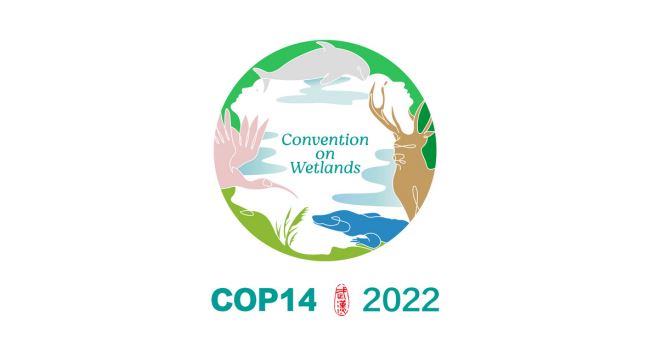 to the Ramsar Convention on Wetlands“Wetlands Action for People and Nature”Wuhan, China, and Geneva, Switzerland 5-13 November 2022Resolution XIV.1Financial and budgetary mattersRECALLING the budgetary provisions established by paragraphs 5 and 6 of Article 6 of the Convention;2.	RECALLING Resolution XII.7 on Resource mobilization and partnership framework of the Ramsar Convention and the related provisions of Resolution XIII.2 on Financial and budgetary matters and Resolution ExCOP3.2 on Financial and budgetary matters: 2022 core budget of the Convention on Wetlands;3.	ACKNOWLEDGING WITH APPRECIATION the prompt payment by the majority of Contracting Parties of their contributions to the core budget of the Convention; but NOTING WITH CONCERN that a number of Parties have significant outstanding contributions (see document COP14 Doc.15, Financial report for 2019-2022 by the Chair of the Standing Committee Subgroup on Finance and proposed budget for the 2023-2025 triennium);4.	NOTING WITH GRATITUDE the additional voluntary financial contributions made by many Contracting Parties, including those from Contracting Parties of Africa specifically earmarked for African Regional Initiatives (in accordance with paragraph 23 of Resolution X.2 on Financial and budgetary matters), and also the contributions made by non-governmental organizations and private companies for activities undertaken by the Secretariat;5.	RECALLING the Delegation of Authority to the Secretary General of the Convention on Wetlands signed by the Director General of the International Union for Conservation of Nature (IUCN) and the Chairman of the Convention’s Standing Committee on 29 January 1993, and the Supplementary Note to Delegation of Authority signed on the same date;6.	ACKNOWLEDGING WITH APPRECIATION the financial and administrative services provided to the Convention Secretariat by IUCN, underpinned by the Services Agreement between the Convention and IUCN revised in 2009;7.	NOTING that Contracting Parties have been kept informed of the financial situation of the Secretariat through the audited annual financial statements for the years from 2018 to 2021 and the reports submitted to the Standing Committee meetings from 2019 to 2022; and8.	RECOGNIZING the need to continue to strengthen financial partnerships with relevant international organizations and other entities, and to explore additional funding opportunities through their existing financial mechanisms;THE CONFERENCE OF THE CONTRACTING PARTIES9.	APPRECIATES that, since the 13th meeting of the Conference of the Contracting Parties (COP13) in 2018, the Secretariat has continued to substantially improve its management of the Convention’s funds, prudently, efficiently and openly;10.	EXPRESSES ITS GRATITUDE to the Contracting Parties that have served in the Subgroup on Finance of the Standing Committee during the 2019-2021 triennium and 2022, and in particular to Mexico, which has acted as Chair of the Subgroup;11.	DECIDES that the Terms of Reference for the Financial Administration of the Convention contained in Annex 3 to Resolution 5.2 on Financial and budgetary matters are to be applied in toto to the 2023-2025 triennium;12.	FURTHER DECIDES that the Subgroup on Finance will be continued and operate under the aegis of the Standing Committee and with the roles and responsibilities specified in Resolution VI.17 on Financial and budgetary matters, will include one Standing Committee representative from each Ramsar region plus the immediately prior Chair of the Subgroup on Finance, as well as any other interested Contracting Parties, bearing in mind the desirability of equitable regional participation and the need to keep the group to a manageable size, and will designate one of its members as its Chair; and NOTES that travel support for eligible Contracting Parties to attend Subgroup meetings will be limited to the regional representatives of the Standing Committee;13.	NOTES that the 2023-2025 budget includes a core element funded by contributions from Contracting Parties, and that the Secretariat will seek additional non-core resources in line with the priorities identified by the Conference of the Parties, which are listed in Annex 4 of the present Resolution; and REQUESTS that the Secretariat continue to develop new approaches and tools to secure voluntary financial support;14.	APPROVES the core budget for the 2023-2025 triennium as presented in Annex 1 of the present Resolution, to enable the implementation of the Ramsar Strategic Plan 2016-2024;15.	APPROVES the use of surplus from the core budget for the 2019-2021 triennium of CHF 228,000 to supplement the approved 2023-2025 triennium budget in the following areas: CHF 120,000 for communications, translation, publications and reporting implementation; CHF 60,000 for staff travel (CHF 15,000 for travel of Secretariat senior management, CHF 15,000 for travel of resource mobilization and outreach and CHF 30,000 for travel of regional advice and support); CHF 15,000 for STRP implementation; and CHF 33,000 for planning and capacity building; and REQUESTS the Secretariat to achieve a balanced budget by the end of the 2023-2025 triennium;16.	APPROVES the use of up to CHF 360,000 from surplus from the 2019-2021 triennium to increase the provision on outstanding contributions for the 2023-2025 triennium;17.	URGES Contracting Parties with outstanding contributions to make a renewed effort to settle them as expeditiously as possible to enhance the financial sustainability of the Convention through contributions by all Contracting Parties;18.	REQUESTS that the Secretariat contact Contracting Parties that have outstanding contributions in excess of three years and assist them to identify appropriate options to rectify the situation and to request a plan for making payment of contributions, and report back at each meeting of the Standing Committee and the Conference of the Contracting Parties on activities taken in this regard and results achieved; and AGREES that the Standing Committee should continue to consider appropriate action concerning Parties that have neither paid their outstanding contributions nor submitted a payment plan for this purpose;19.	REQUESTS regional representatives in the Standing Committee to engage Parties from their respective regions with outstanding contributions to encourage them to identify appropriate options to rectify the situation;20.	NOTES WITH CONCERN the situation with non-core contributions from Contracting Parties; and ENCOURAGES Contracting Parties and others to increase such contributions;21.	ENCOURAGES Contracting Parties and INVITES other governments, financial institutions, International Organization Partners and other implementing partners to support the implementation of the Convention;22.	NOTES the resource mobilization work plan for the Convention approved by the Standing Committee and REQUESTS the Secretariat to update it to reflect the priorities identified by the Contracting Parties at COP14 and make it available to the Standing Committee at its 62nd meeting, for its consideration;23.	NOTES WITH APPRECIATION the alignment of the Secretariat with International Union for Conservation of Nature (IUCN) policies and procedures for managing non-core funding;24.	REQUESTS the Secretariat to provide to the Ramsar Regional Initiatives (RRIs) in Africa, on an annual basis, the available balance of the African voluntary contribution fund; and INVITES those RRIs to submit requests to the Secretariat as part of their reports to access available funds in accordance with the provisions of Resolution XIV.7 Part A on Ramsar Regional Initiatives;25.	INVITES the African regional representatives in the Standing Committee to decide on the use of those funds referenced in paragraph 24 of the present Resolution, based on the requests submitted by the RRIs, and inform the Secretariat accordingly;26.	REAFFIRMS the decision taken at COP13 that requests the Secretariat within ‎its existing legal framework and mandate to assist, as appropriate, Contracting Parties in the administration of non-core funded projects, including but not limited to successful fundraising for RRIs; and that further instructs Secretariat staff identified in Annex 3, supported with core funds, not to be involved in the day-to-day administration of non-core funded projects as this role would be the responsibility of any Secretariat staff supported with non-core funds for that specific purpose;27.	AUTHORIZES the Standing Committee, with the advice of its Subgroup on Finance, to transfer core budget allocations between budget lines as may be required in the light of significant positive or negative changes during the triennium to costs, rates of inflation, interest and tax income projected in the budget, without increasing the assessed contributions of Parties or increasing the charges paid to IUCN above a maximum of 13% of the budget;28.	RECOGNIZES the benefits of flexibility in travel budget lines to deliver on the Secretariat Work Plan for the triennium; and REAFFIRMS the decision taken at COP13 that authorizes the Secretary General to transfer resources between travel budget lines, ensuring that the Subgroup on Finance is informed and that such transfers are reported to the Standing Committee at its next meeting;29.	DECIDES that the contribution of each Contracting Party to the core budget should be in accordance with the most recent scale of assessments for the contribution of Member States to the United Nations budget as approved by the UN General Assembly, except in the case of Contracting Parties which, in applying the UN scale of assessments, would make annual contributions to the Ramsar Convention core budget of less than CHF 1,000, in which case the annual contribution is to be that amount. Estimated core budget contributions for the 2023-2025 triennium are presented in Annex 2 of the present Resolution; 30.	URGES all Contracting Parties to pay their contributions promptly by 1 January of each year, or as soon thereafter as that country’s budget cycle will permit;31.	EXPRESSES GRATITUDE to the governments of Finland, Germany, Norway, the Russian Federation and the United States of America and to Danone and the Nagao Natural Environment Foundation for their voluntary contributions to non-core activities;32.	REAFFIRMS the decision taken at COP11 (in Resolution XI.2 on Financial and budgetary matters) that the Reserve Fund:a.	provides for unforeseen and unavoidable expenditures;b.	receives realized triennial core budget surpluses (or deficits);c.	should not be lower than 6% of the annual core budget of the Convention and not greater than 15%; andd.	should be administered by the Secretary General with the approval of the Subgroup on Finance established by the Standing Committee;33.	REQUESTS the Secretariat to endeavour to maintain the Reserve Fund over the 2023-2025 triennium and to report annually to the Standing Committee on its status and to seek the concurrence of the Subgroup on Finance prior to any use of the Fund;34.	REAFFIRMS the decision taken at COP13 (in Resolution XIII.2 on Financial and budgetary matters) that authorizes the Secretary General, within the rules of IUCN, to adjust the staffing levels, numbers and structure of the Secretariat presented in Annex 3 of the present Resolution, provided that the adjustments are within the costs indicated and made in accordance with the 1993 Delegation of Authority to the Secretary General of the Convention on Wetlands and its Supplementary Note;35.	NOTES with appreciation the transparency and accountability regarding Secretariat operations that the Secretary General has fostered during the past triennium; NOTES that, as a means to further enhance these efforts, the Secretariat has established a section of the Convention website to publish information to ensure transparency and accountability, including inter alia: completed and accepted audit reports; financial rules and regulations; annual reports of the Secretary General to the Standing Committee; procedures for engagement with the private sector; materials related to staff codes of conduct and professional ethics; the 1993 delegation of authority and its supplementary note; anti-fraud policies; anti-harassment policies; whistle-blower rules and protections; policies on conflict of interest; policies on gender equity and equality; and any other relevant information; and REQUESTS that the Secretariat pursue these efforts in 2023-2025;36.	REQUESTS the Secretariat to consider Contracting Parties that are on the UN Conference on Trade and Development’s List of Small Island Developing States (SIDS) as eligible for sponsorship for delegate travel, whether or not they are formally classified as such on economic grounds in the OECD Development Assistance Committee (DAC) list; and37.	CONFIRMS that the present Resolution and its annexes supersede Resolution XIII.2 on Financial and budgetary matters, Resolution ExCOP3.2 on Financial and budgetary matters: 2022 core budget of the Convention on Wetlands and paragraph 11.a of Resolution VI.17 on Financial and budgetary matters.Annex 1Core budget 2023-2025Annex 2Estimated core budget contributions by Contracting Parties for 2023-2025* As per UN resolution A/RES/76/238; a revised UN Scale will be applied when released.** As previously, voluntary contribution of 22% of total contributions from Contracting Parties.Annex 3Secretariat staff (core) for 2023-2025 as per budget in Annex 1Note: 2022 staff numbers and positions shown for reference. Costs budgeted and allocated to budget lines on the basis of current core-funded positions. Team refers to the categorization of expenditures as listed in Annex 1. Levels as per IUCN HR policy and guidelines on position classification.S = Secretary General; D and M1-M2 = management positions; P1-P2 = professional positions; A1-A3 = support positions.Annex 42023-2025 non-core fundraising prioritiesRamsar Core Budget 2023-2025CHF 000'SBudget 2023Budget 2024Budget 2025Total Budget 2023-2025INCOMEParties’ Contributions3,7783,7783,77811,334Voluntary Contributions1,0661,0661,0663,198Income Tax225225225675Income Interest12121236TOTAL INCOME5,0815,0815,08115,243EXPENDITURESA. Secretariat Senior Management and Governance1,0501,0621,0573,169B. Resource Mobilization and Outreach5085085081,524C. Regional Advice and Support1,3091,3161,3183,943D. Support to Regional Initiatives100100100300E. Science and Policy8408178202,477F. Administration4744784781,430G. Standing Committee Services150150150450H. IUCN Administrative Service Charges (maximum)5415415411,623I. Miscellaneous - Reserve Fund109109109327TOTAL EXPENDITURES5,0815,0815,08115,243Contracting Party 
(Membership as at 1 January 2022)2022-2024 
UN Scale*% Ramsar totalAnnual contribution 2019-2021Estimated annual contribution 2023-2025
Estimated change in annual contribution compared to previous trienniumAlbania0.0080.008%1,0001,0000 Algeria0.1090.112%6,7555,337(1,418)Andorra0.0050.005%1,0001,0000 Angola0.0100.010%01,0001,000 Antigua and Barbuda0.0020.002%1,0001,0000 Argentina0.7190.738%44,78635,204(9,582)Armenia0.0070.007%1,0001,0000 Australia2.1112.167%108,171103,361(4,810)Austria0.6790.697%33,13633,246110 Azerbaijan0.0300.031%2,3981,469(929)Bahamas0.0190.020%1,0001,0000 Bahrain0.0540.055%2,4472,644197 Bangladesh0.0100.010%1,0001,0000 Barbados0.0080.008%1,0001,0000 Belarus0.0410.042%2,3982,007(391)Belgium0.8280.850%40,18540,541356 Belize0.0010.001%1,0001,0000 Benin0.0050.005%1,0001,0000 Bhutan0.0010.001%1,0001,0000 Bolivia (Plurinational State of)0.0190.020%1,0001,0000 Bosnia and Herzegovina0.0120.012%1,0001,0000 Botswana0.0150.015%1,0001,0000 Brazil2.0132.067%144,29398,562(45,731)Bulgaria0.0560.057%2,2522,742490 Burkina Faso0.0040.004%1,0001,0000 Burundi0.0010.001%1,0001,0000 Cabo Verde0.0010.001%1,0001,0000 Cambodia0.0070.007%1,0001,0000 Cameroon0.0130.013%1,0001,0000 Canada2.6282.698%133,818128,674(5,144)Central African Republic0.0010.001%1,0001,0000 Chad0.0030.003%1,0001,0000 Chile0.4200.431%19,92120,564643 China15.25415.660%587,595746,880159,285 Colombia0.2460.253%14,09612,045(2,051)Comoros0.0010.001%1,0001,0000 Congo0.0050.005%1,0001,0000 * As per UN resolution A/RES/76/238; a revised UN Scale will be applied when released.* As per UN resolution A/RES/76/238; a revised UN Scale will be applied when released.* As per UN resolution A/RES/76/238; a revised UN Scale will be applied when released.* As per UN resolution A/RES/76/238; a revised UN Scale will be applied when released.* As per UN resolution A/RES/76/238; a revised UN Scale will be applied when released.* As per UN resolution A/RES/76/238; a revised UN Scale will be applied when released.* As per UN resolution A/RES/76/238; a revised UN Scale will be applied when released.Costa Rica0.0690.071%3,0353,378343 Côte d'Ivoire0.0220.023%1,0001,07777 Croatia0.0910.093%3,7694,456687 Cuba0.0950.098%3,9164,651735 Cyprus0.0360.037%1,7621,7631 Czechia0.3400.349%15,22216,6471,425 Democratic People's Republic of Korea0.0050.005%1,0001,0000 Democratic Republic of the Congo0.0100.010%1,0001,0000 Denmark0.5530.568%27,11627,076(40)Djibouti0.0010.001%1,0001,0000 Dominican Republic0.0670.069%2,5943,281687 Ecuador0.0770.079%3,9163,770(146)Egypt0.1390.143%9,1046,806(2,298)El Salvador0.0130.013%1,0001,0000 Equatorial Guinea0.0120.012%1,0001,0000 Estonia0.0440.045%1,9092,154245 Eswatini0.0020.002%1,0001,0000 Fiji0.0040.004%1,0001,0000 Finland0.4170.428%20,60620,417(189)France4.3184.433%216,684211,421(5,263)Gabon0.0130.013%1,0001,0000 Gambia0.0010.001%1,0001,0000 Georgia0.0080.008%1,0001,0000 Germany6.1116.274%298,081299,2121,131 Ghana0.0240.025%1,0001,175175 Greece0.3250.334%17,91415,913(2,001)Grenada0.0010.001%1,0001,0000 Guatemala0.0410.042%1,7622,007245 Guinea0.0030.003%1,0001,0000 Guinea-Bissau0.0010.001%1,0001,0000 Honduras0.0090.009%1,0001,0000 Hungary0.2280.234%10,08311,1641,081 Iceland0.0360.037%1,3701,763393 India1.0441.072%40,82151,11710,296 Indonesia0.5490.564%26,57826,881303 Iran (Islamic Republic of)0.3710.381%19,48018,165(1,315)Iraq0.1280.131%6,3146,267(47)Ireland0.4390.451%18,15921,4953,336 Israel0.5610.576%23,98427,4683,484 Italy3.1893.274%161,864156,142(5,722)Jamaica0.0080.008%1,0001,0000 * As per UN resolution A/RES/76/238; a revised UN Scale will be applied when released.* As per UN resolution A/RES/76/238; a revised UN Scale will be applied when released.* As per UN resolution A/RES/76/238; a revised UN Scale will be applied when released.* As per UN resolution A/RES/76/238; a revised UN Scale will be applied when released.* As per UN resolution A/RES/76/238; a revised UN Scale will be applied when released.* As per UN resolution A/RES/76/238; a revised UN Scale will be applied when released.* As per UN resolution A/RES/76/238; a revised UN Scale will be applied when released.Japan8.0338.247%419,173393,318(25,855)Jordan0.0220.023%1,0281,07749 Kazakhstan0.1330.137%8,7126,512(2,200)Kenya0.0300.031%1,1751,469294 Kiribati0.0010.001%1,0001,0000 Kuwait0.2340.240%12,33411,457(877)Kyrgyzstan0.0020.002%1,0001,0000 Lao People's Democratic Republic0.0070.007%1,0001,0000 Latvia0.0500.051%2,3002,448148 Lebanon0.0360.037%2,3001,763(537)Lesotho0.0010.001%1,0001,0000 Liberia0.0010.001%1,0001,0000 Libya0.0180.018%1,4681,000(468)Liechtenstein0.0100.010%1,0001,0000 Lithuania0.0770.079%3,4753,770295 Luxembourg0.0680.070%3,2793,32950 Madagascar0.0040.004%1,0001,0000 Malawi0.0020.002%1,0001,0000 Malaysia0.3480.357%16,69117,039348 Mali0.0050.005%1,0001,0000 Malta0.0190.020%1,0001,0000 Marshall Islands0.0010.001%1,0001,0000 Mauritania0.0020.002%1,0001,0000 Mauritius0.0190.020%1,0001,0000 Mexico1.2211.253%63,23859,784(3,454)Monaco0.0110.011%1,0001,0000 Mongolia0.0040.004%1,0001,0000 Montenegro0.0040.004%1,0001,0000 Morocco0.0550.056%2,6922,6931 Mozambique0.0040.004%1,0001,0000 Myanmar0.0100.010%1,0001,0000 Namibia0.0090.009%1,0001,0000 Nepal0.0100.010%1,0001,0000 Netherlands1.3771.414%66,37167,4221,051 New Zealand0.3090.317%14,24315,130887 Nicaragua0.0050.005%1,0001,0000 Niger0.0030.003%1,0001,0000 Nigeria0.1820.187%12,2368,911(3,325)Norway0.6790.697%36,90533,246(3,659)Oman0.1110.114%5,6295,435(194)Pakistan0.1140.117%5,6295,582(47)* As per UN resolution A/RES/76/238; a revised UN Scale will be applied when released.* As per UN resolution A/RES/76/238; a revised UN Scale will be applied when released.* As per UN resolution A/RES/76/238; a revised UN Scale will be applied when released.* As per UN resolution A/RES/76/238; a revised UN Scale will be applied when released.* As per UN resolution A/RES/76/238; a revised UN Scale will be applied when released.* As per UN resolution A/RES/76/238; a revised UN Scale will be applied when released.* As per UN resolution A/RES/76/238; a revised UN Scale will be applied when released.Palau0.0010.001%1,0001,0000 Panama0.0900.092%2,2034,4072,204 Papua New Guinea0.0100.010%1,0001,0000 Paraguay0.0260.027%1,0001,273273 Peru0.1630.167%7,4407,981541 Philippines0.2120.218%10,03410,380346 Poland0.8370.859%39,25540,9821,727 Portugal0.3530.362%17,13117,284153 Republic of Korea2.5742.643%110,960126,03015,070 Republic of Moldova 0.0050.005%1,0001,0000 Romania0.3120.320%9,69115,2765,585 Russian Federation1.8661.916%117,71591,365(26,350)Rwanda0.0030.003%1,0001,0000 Saint Lucia0.0020.002%1,0001,0000 Samoa0.0010.001%1,0001,0000 Sao Tome and Principe0.0010.001%1,0001,0000 Senegal0.0070.007%1,0001,0000 Serbia0.0320.033%1,3701,567197 Seychelles0.0020.002%1,0001,0000 Sierra Leone0.0010.001%1,0001,0000 Slovakia0.1550.159%7,4897,589100 Slovenia0.0790.081%3,7203,868148 South Africa0.2440.250%13,31311,947(1,366)South Sudan0.0020.002%1,0001,0000 Spain2.1342.191%105,038104,487(551)Sri Lanka0.0450.046%2,1542,20349 Sudan0.0100.010%1,0001,0000 Suriname0.0030.003%1,0001,0000 Sweden0.8710.894%44,34542,647(1,698)Switzerland1.1341.164%56,33755,524(813)Syrian Arab Republic0.0090.009%1,0001,0000 Tajikistan0.0030.003%1,0001,0000 Thailand0.3680.378%15,02618,0182,992 Republic of North Macedonia0.0070.007%1,0001,0000 Togo0.0020.002%1,0001,0000 Trinidad and Tobago0.0370.038%1,9581,812(146)Tunisia0.0190.020%1,2241,000(224)Türkiye0.8450.867%67,10541,374(25,731)Turkmenistan0.0340.035%1,6151,66550 Uganda0.0100.010%1,0001,0000 Ukraine0.0560.057%2,7902,742(48)United Arab Emirates0.6350.652%30,15131,091940 * As per UN resolution A/RES/76/238; a revised UN Scale will be applied when released.* As per UN resolution A/RES/76/238; a revised UN Scale will be applied when released.* As per UN resolution A/RES/76/238; a revised UN Scale will be applied when released.* As per UN resolution A/RES/76/238; a revised UN Scale will be applied when released.* As per UN resolution A/RES/76/238; a revised UN Scale will be applied when released.* As per UN resolution A/RES/76/238; a revised UN Scale will be applied when released.* As per UN resolution A/RES/76/238; a revised UN Scale will be applied when released.United Kingdom4.3754.491%223,536214,212(9,324)United Republic of Tanzania0.0100.010%1,0001,0000 Uruguay0.0920.094%4,2584,505247 Uzbekistan0.0270.028%1,5661,322(244)Vanuatu0.0010.001%1,0001,0000 Venezuela (Bolivarian Republic of)0.1750.180%35,6338,568(27,065)Viet Nam0.0930.095%3,7694,554785 Yemen0.0080.008%1,0001,0000 Zambia0.0080.008%1,0001,0000 Zimbabwe0.0070.007%1,0001,0000 Total75.97878.0000%3,778,9983,779,0002Other contributions**United States of America22%1,065,7991,065,7990Grand Total4,844,7974,844,7992Team2022202320242025Secretariat Senior Management1 S, 1 D, 1 P2,2 A31 S, 1 D, 1 P2, 
2 A31 S, 1 D, 1 P2, 2 A31 S, 1 D, 1 P2, 
2 A3Resource Mobilization and Outreach2 P2, 1 A32 P2, 1 A32 P2, 1 A32 P2, 1 A3Regional Advice and Support4 M1, 4 junior professionals4 M1, 4 junior professionals4 M1, 4 junior professionals4 M1, 4 junior professionalsScience and Policy1 M1, 2 P2, 
1 P11 M1, 2 P2, 
1 P11 M1, 2 P2, P11 M1, 2 P2, 
1 P1Administration1 P2, 1 P1 
(50%), 1 A31 P2, 1 P1 (50%), 1 A31 P2, 1 P1 
(50%), 1 A31 P2, 1 P1 (50%), 1 A3Total22.5 staff22.5 staff22.5 staff22.5 staffTotal costs (in ‘000 CHF)3,5863,5863,6033,603Non-core funds 2023-20253-year funding requirement(CHF)Ramsar Advisory Missions225,000Youth and wetlands280,000Regional Initiatives networks and centres support150,000World Wetlands Day 250,000Complete wetland inventories to report on indicator 6.6.1 including digital mapping and online reporting165,000COP15 sponsorship for eligible delegates600,000Pre-COP15 sponsorship for eligible delegates650,000CEPA Programme200,000Supporting STRP work300,000Total2,820,000